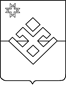 ПОСТАНОВЛЕНИЕАдминистрации муниципального образования «Малопургинское»29 декабря 2019                               с. Малая Пурга                                   № 111Об утверждении программы энергосбереженияи повышения энергетической эффективностиАдминистрации муниципального образования«Малопургинское»	В целях реализации Федерального закона от 23.11.2009 № 261-ФЗ "Об энергосбережении и о повышении энергетической эффективности и о внесении изменений в отдельные законодательные акты Российской Федерации", руководствуясь Указом Президента Российской Федерации от 04.06.2008 № 889 "О некоторых мерах по повышению энергетической и экологической эффективности российской экономики", постановлениями Правительства Российской Федерации от 31.12.2009 № 1225 "О требованиях к региональным и муниципальным программам в области энергосбережения и повышения энергетической эффективности", от 15.05.2010 № 340 "О порядке установления требований к программам в области энергосбережения и повышения энергетической эффективности организаций, осуществляющих регулируемые виды деятельности", Администрация муниципального образования «Малопургинское» ПОСТАНОВЛЯЕТ:	1. Утвердить Программу энергосбережения и повышения энергетической эффективности Администрации  муниципального образования «Малопургинское»  на 2019 - 2023 годы, согласно приложению.2. Разместить (опубликовать) настоящее постановление на сайте муниципального образования в сети Интернет  3. Контроль за исполнением настоящего постановления оставляю за собойГлава муниципального образования«Малопургинское»                                                                        Л.А. ЛогиноваПРОГРАММА энергосбережения и повышения энергетической эффективности администрации муниципального образования «Малопургинское» на 2019 - 2023 годыПаспорт программыВведение	Программа энергосбережения и повышения энергетической эффективности администрации муниципального образования «Малопургинское» на 2019 - 2024 годы  (далее – Программа) разработана в соответствии с Федеральным законом от 23.11.2009 № 261-ФЗ «Об энергосбережении и повышении энергетической эффективности и о внесении изменений в отдельные законодательные акты Российской Федерации» (далее – Закон № 261-ФЗ) с учетом требований Приказа Министерства энергетики РФ от 30.06.2014 № 398 «Об утверждении требований к форме программ в области энергосбережения и повышения энергетической эффективности организаций с участием государства и муниципального образования, организаций, осуществляющих регулируемые виды деятельности, и отчетности о ходе их реализации».Программа содержит взаимоувязанный по срокам и финансовым ресурсам перечень мероприятий по энергосбережению и повышению энергетической эффективности, направленный на обеспечение рационального использования энергетических ресурсов.У администрации муниципального образования «Малопургинское» имеется 1 объект, в учреждении назначен ответственный за проведение энергосберегающих мероприятий заместитель Главы Администрации. В ситуации, когда энергоресурсы становятся рыночным фактором и формируют значительную часть затрат бюджета, возникает необходимость в энергосбережении и повышении энергетической эффективности зданий, находящихся в ведении учреждения, и как следствие, в выработке алгоритма эффективных действий по проведению политики по энергосбережению и повышению энергетической эффективности. В таблицах ниже приведены показатели объемов потребляемых энергоресурсов администрацией за период 2017 - 2018 годы и соответствующие оплата за них.Объем потребляемых энергоресурсов и данные по оплате  за период 2017 - 2018 годыЗа 2019 год  были выполнены мероприятия по энергосервисному контракту по замене устаревших светильников уличного освещения с лампами  ДРЛ и ДНаТ. В рамках энергосервиса заменено 395 светильников на  энергоэффективные, светодиодные. Кроме этого дополнительно установлено 107 светодиодных светильника для улучшения освещенности улиц. 2. ЦЕЛИ, ЗАДАЧИ И СРОК РЕАЛИЗАЦИИ ПРОГРАММЫ Основными целями программы являются:  снижение потерь потребляемых энергетических ресурсов в течение 5 лет ежегодно на 2 %;  использование оптимальных, апробированных и рекомендованных к использованию энергосберегающих технологий, отвечающих актуальным и перспективным потребностям;  снижение финансовой нагрузки на учреждение за счет более эффективного использования топливно-энергетических ресурсов. Для достижения поставленных целей необходимо выполнение следующих задач:  переход на энергосберегающие источники освещения (замена люминесцентных ламп и оснащение светодиодными источниками света);  первоочередное внедрение мероприятий по энергосбережению с минимальным и средним сроком окупаемости;  заключение энергосервисных контрактов на комплексную реализацию мероприятий по энергосбережению. Срок реализации Программы – 2019 - 2023 годы3. ЦЕЛЕВЫЕ ПОКАЗАТЕЛИ ЭНЕРГОСБЕРЕЖЕНИЯ И ПОВЫШЕНИЯ ЭНЕРГЕТИЧЕСКОЙ ЭФФЕКТИВНОСТИ ПРОГРАММЫ 3.1. Основание для расчета целевых показателей              В соответствии со ст.25 Закона № 261-ФЗ от 23.11.2009 г. Организации с участием государства или муниципального образования должны утверждать и реализовывать программы в области энергосбережения и повышения энергетической эффективности, содержащие: 1) целевые показатели энергосбережения и повышения энергетической эффективности, достижение которых должно быть обеспечено в результате реализации этих программ, и их значения; 2) мероприятия по энергосбережению и повышению энергетической эффективности, ожидаемые результаты (в натуральном и стоимостном выражении), включая экономический эффект от проведения этих мероприятий.        Целевые показатели в области энергосбережения и повышения энергетической эффективности рассчитываются в соответствии с требованиями:         Федерального закона РФ от 23 ноября 2009г. № 261-ФЗ "Об энергосбережении и о повышении энергетической эффективности и о внесении изменений в отдельные законодательные акты Российской Федерации";         Постановления Правительства РФ от 31 декабря 2009г. № 1225 "О требованиях к региональным и муниципальным программам в области энергосбережения и повышения энергетической эффективности";          Приказа Министерства Регионального Развития Российской Федерации от 07.06.2010г. № 273 (зарегистрирован в Минюсте РФ 21.07.2010г. за № 17927) «Об утверждении Методики расчета значений целевых показателей в области энергосбережения и повышения энергетической эффективности, в том числе в сопоставимых условиях»;         Приказа Минэнерго России от 30.06.2014 г. № 398 «Об утверждении требований к форме программ в области энергосбережения и повышения энергетической эффективности организаций с участием государства и муниципального образования, организаций, осуществляющих регулируемые виды деятельности, и отчетности о ходе их реализации".         Выполнение целевых показателей в области энергосбережения и повышения энергетической эффективности в результате реализации программы в натуральных и стоимостных показателях должны ежегодно после подведения итогов выполнения мероприятий фиксироваться в формах фактического выполнения целевых показателей, как за год, так и с нарастающим итогом.4. МЕРОПРИЯТИЯ ПО ЭНЕРГОСБЕРЕЖЕНИЮ И ПОВЫШЕНИЮ ЭНЕРГЕТИЧЕСКОЙ ЭФФЕКТИВНОСТИ4.1. Основание для разработки перечня мероприятий по энергосбережению и повышению энергетической эффективностиПеречень мероприятий по энергосбережению и повышению энергетической эффективности сформирован в соответствии с:  Постановлением Правительства РФ от 31 декабря 2009г. № 1225 "О требованиях к региональным и муниципальным программам в области энергосбережения и повышения энергетической эффективности";  Распоряжением Правительства Российской Федерации от 1 декабря 2009г. № 1830-р «План мероприятий по энергосбережению и повышению энергетической эффективности в Российской Федерации, направленных на реализацию Федерального закона "Об энергосбережении и о повышении энергетической эффективности и о внесении изменений в отдельные законодательные акты Российской Федерации";  Приказом Министерства экономического развития Российской Федерации от 17 Февраля 2010г. № 61 "Об утверждении примерного перечня мероприятий в области энергосбережения и повышения энергетической эффективности, который может быть использован в целях разработки региональных, муниципальных программ в области энергосбережения и повышения энергетической эффективности". Конкретный перечень мероприятий разрабатывается на основании проведенного энергетического обследования. 4.2. Мероприятия по энергосбережению и повышению энергетической эффективностиСистема мероприятий по реализации Программы делится на:  Организационные и малозатратные мероприятия;  Среднезатратные;  Долгосрочные, крупнозатратные. Перечень программных мероприятий в разрезе объемов финансирования по годам реализации приведен в приложении № 2 к настоящей Программе. В рамках реализации Программы предлагается осуществить следующий перечень мероприятий: Организационные и малозатратные мероприятия:Содействие формированию бережливой модели поведения населения, включая информирование граждан о возможных типовых решениях по энергосбережению и повышению энергетической эффективности.Анализ показателей, характеризующих эффективность использования основных видов энергетических ресурсов в жилищном секторе.Подготовка ежегодной отчетности в Министерство энергетики Российской Федерации в соответствии с приказом Министерства энергетики Российской Федерации от 30.06.2014 № 398.Введение практики применения требований по энергосбережению при согласовании проектов строительства, реконструкции, капитального ремонта, при приемке объектов в эксплуатацию.Размещение информации в Модуле Энергосбережение ГИС.Осуществление муниципального контроля, технический и                       финансовый учет эффекта от внедрения энергосберегающих мероприятий.Организация энергетических обследований и изготовление энергетических паспортов муниципальных зданий, их обновление.Обучение специалистов, ответственных за энергосбережение, повышение квалификации.Среднезатратные мероприятия:1. Сокращение области применения люминесцентных ламп и замена их на светодиодные;Долгосрочные, крупнозатратные: 1. Реконструкция уличного освещения: замена натриевых и ДРЛ-ламп на светодиодные, установка автоматической комплексной системы управления освещением, замена неизолированных проводов на СИП; 2. Замена однокамерных пластиковых окон на трехкамерные пластиковые.5. ОЦЕНКА ЭФФЕКТИВНОСТИ МЕРОПРИЯТИЙ ПО ЭНЕРГОСБЕРЕЖЕНИЮ И ПОВЫШЕНИЮ ЭНЕРГЕТИЧЕСКОЙ ЭФФЕКТИВНОСТИ5.1. Среднезатратные и долгосрочные крупнозатратныеНазвание мероприятия: Сокращение области применения люминесцентных ламп и замена их на светодиодные. Светодиодные лампы, по сравнению с люминесцентными, сокращают потребление э/энергии в 5 раз , срок службы увеличивается в 10 раз. Сокращение применения ламп накаливания позволит снизить потребление электрической энергии, улучшить качество освещения и повысить светоотдачу. Сравнительные характеристики компактных люминесцентных ламп(КЛЛ) и светодиодных ламп приведены в таблице ниже Название мероприятия: Реконструкция уличного освещения: замена натриевых и ДРЛ-ламп на светодиодные, установка автоматической комплексной системы управления освещением, замена неизолированных проводов на СИП. Проведённые мероприятия приведут к большей светоотдаче, уменьшению потерь электроэнергии при ее подаче, более эффективному учету времени горения светильников, экономии затрат за оплату э/энергии. Название мероприятия: Замена однокамерных пластиковых окон на пластиковые трехкамерные . Существенно снизятся теплопотери. 6. РЕСУРСНОЕ ОБЕСПЕЧЕНИЕ ПРОГРАММЫСтоимостная оценка предложенных мероприятий и потребность в финансовых ресурсах определена исходя из перечня мероприятий, включенных в Программу, стоимости работ и представлена в Приложении 2. В Данном приложении дается стоимостная оценка реализации мероприятий со сроками их реализации. Стоимость мероприятий может пересматриваться при внесении изменений и дополнений в перечень. При условии бюджетного финансирования перечень мероприятий Программы и их суммы подлежат уточнению при формировании бюджета на следующий финансовый год с учетом результатов реализации энергосберегающих мероприятий в предыдущем финансовом году. Для выполнения мероприятий Программы предполагается ежегодно предусматривать использование средств из местного бюджета и прочие источники. Общий объем финансирования Программы составляет 6288,5 тыс. рублей.Основными источниками финансирования Программы являются собственные средства муниципального образования, либо средства, полученные в рамках софинансирования из бюджетов любых уровней или кредитные ресурсы банков, лизинговых компаний. Программа предусматривает программно-целевое финансирование мероприятий, что соответствует принципам формирования бюджета. 7. МЕХАНИЗМ РЕАЛИЗАЦИИ ПРОГРАММЫ И КОНТРОЛЬ ЗА ЕЕ ИСПОЛНЕНИЕММеханизм реализации Программы представляет собой скоординированные по срокам и направлениям действия исполнителей, осуществляемые в рамках комплекса проектов, охватывающих сферу энергосбережения и повышения энергетической эффективности и обеспечивающих практическое достижение целей установленных федеральным законом «Об энергосбережении и о повышении энергетической эффективности и о внесении изменений в отдельные законодательные акты Российской Федерации» и другими нормативными правовыми актами Российской Федерации. Заказчиком Программы является администрация муниципального образования «Малопургинское». Общее руководство по реализации Программы возлагается на руководителя организации. Методы управления Программой должны основываться на: - нормативно-правовой базе, касающейся процедуры мониторинга; - организационных формах, в которые должны входить такие мероприятия, как профессиональная подготовка и аттестация специалистов, отвечающих за реализацию Программы; - техническом регулировании, связанном с внесением изменений и дополнений в параметры и показатели Программы, если эти изменения и показатели вызваны объективными причинами. Контроль за выполнением Программы осуществляется лицом, назначенным приказом по организации. Механизм реализации Программы включает: - выполнение программных мероприятий за счет предусмотренных источников финансирования; - ежегодную подготовку отчета о реализации Программы и обсуждение достигнутых результатов; - ежегодную корректировку Программы с учетом результатов выполнения Программы за предыдущий период и с учетом результатов проведенных энергетических обследований; Выполнение мероприятий по энергосбережению и повышению энергетической эффективности ежегодно отражаются в отчетах, как в натуральном, так и в стоимостном выражении. Корректировка Программы включает внесение изменений и дополнений в перечень программных мероприятий, с учетом результатов реализации энергосберегающих мероприятий в предыдущем году, а также на основании выявленных в результате энергетического обследования проблем в части энергосбережения, требующих их устранения. 8. ПЛАНИРУЕМЫЕ РЕЗУЛЬТАТЫ РЕАЛИЗАЦИИ МЕРОПРИЯТИЙ В ОБЛАСТИ ЭНЕРГОСБЕРЕЖЕНИЯ И ПОВЫШЕНИЯ ЭНЕРГЕТИЧЕСКОЙ ЭФФЕКТИВНОСТИПри реализации мероприятий по энергосбережению и повышению энергетической эффективности должны быть достигнуты следующие результаты: ежегодное уменьшение расходов по потреблению энергетических ресурсов.Реализация программных мероприятий может дать дополнительные эффекты в виде экономии  бюджета поселения и его перераспределение в другие сферы.9. МЕТОДИКА ОЦЕНКИ ЭФФЕКТИВНОСТИ РЕАЛИЗАЦИИ ПРОГРАММЫОценка эффективности реализации Программы производится ежегодно (поэтапно). Результаты оценки эффективности реализации Программы представляются ее координатором в составе ежегодного доклада о ходе реализации Программы и об оценке эффективности ее реализации.Оценка эффективности реализации Программы осуществляется в два этапа.На первом этапе осуществляется оценка эффективности реализации, основных мероприятий, включенных в Программу, и включает:1) оценку степени реализации основных мероприятий и достижения ожидаемых непосредственных результатов их реализации;2) оценку степени соответствия запланированному уровню расходов;3) оценку эффективности использования средств  бюджета поселения;4) оценку степени достижения целей и решения задач основных мероприятий, входящих в Программу (далее - оценка степени реализации основных мероприятий);На втором этапе осуществляется оценка эффективности реализации  Программы в целом, включая оценку степени достижения целей и решения задач Программы.Степень реализации мероприятий оценивается, как доля мероприятий, выполненных в полном объеме по следующей формуле:СРм = Мв / М, где:СРм - степень реализации мероприятий;Мв - количество мероприятий, выполненных в полном объеме, из числа мероприятий, запланированных к реализации в отчетном году;М - общее количество мероприятий, запланированных к реализации в отчетном году.Для оценки эффективности реализации Программы ежегодно проводится мониторинг в сфере энергосбережения и повышения энергетической эффективности.Бюджетная эффективность Программы определяется как степень реализации расходных обязательств и рассчитывается по формуле:Э бюдж. = Ф факт. х 100 / Ф пл.,где Э бюдж. - бюджетная эффективность Программы;Ф факт. - фактическое использование средств;Ф пл. - планируемое использование средств.Приложение №1к программе энергосбережения и повышения энергетической эффективности администрации муниципального образования «Малопургинское» на 2019 - 2024 годыСведения о целевых показателях программы энергосбережения и повышения энергетической эффективности администрации муниципального образования «Малопургинское» на 2019 - 2023 годы	Приложение №2к программе энергосбережения и повышения энергетической эффективности администрации Муниципального образования «Малопургинское» на 2019 - 2023 годыПеречень мероприятий программы энергосбережения и повышения энергетической эффективности администрации Муниципальное образование «Малопургинское» на 2019 - 2023 годыЗаключениеВ ходе реализации Программы планируется достичь следующих результатов: - наличия топливно-энергетического  баланса;  - экономии  энергоресурсов; - сокращения удельного расхода электрической энергии  в  расчёте на  общей площади зданий администрации - снижения относительных затрат на оплату коммунальных  ресурсов на 20,5 тыс. рублей.Реализация программных мероприятий даст дополнительные эффекты в виде: - формирования действующего механизма управления потреблением топливно-энергетических ресурсов и сокращение бюджетных затрат на оплату коммунальных ресурсов; - снижения затрат  на  энергопотребление  в результате реализации энергосберегающих мероприятий; - подготовки специалистов по внедрению и эксплуатации энергосберегающих систем и энергоэффективного оборудования.Приложение 3 к программе энергосбережения и повышения энергетической эффективности администрации Муниципальное образование «Малопургинское» на 2019 – 2023   годыФормы ежегодной отчетности в Министерство энергетики РФ в соответствии с Приказом Министерства энергетики РФ от 30 июня . № 398Отчет о достижении значений целевых показателей программы  энергосбережения и повышения энергетической эффективности на 01 января 20__ г.Наименование организации      ____________________________________  Руководитель                                                        _____________________               ________________________                                                                                                                   (должность)                                                 (расшифровка подписи)) "___" __________________ 20___ г.Приложение 4 к программе энергосбережения и повышения энергетической эффективности администрации Муниципальное образование «Малопургинское» на 2019 - 2023 годыОтчет о реализации мероприятий программы энергосбережения и повышения энергетической эффективности на 1 января 20__ г.Наименование организации      _____________________________ СПРАВОЧНО:Руководитель                                                        _____________________               ________________________                                                                                                                   (должность)                                                 (расшифровка подписи)_____________________               ________________________                                                                                              (должность)                                              (расшифровка подписи) "___" __________________ 20___ г.ПРИЛОЖЕНИЕпостановлению администрации муниципального образования «Малопургинское»от 29.12. 2019 №111 Полное наименование организацииАдминистрация Муниципального образования «Малопургинское»Основание дляразработки программыФедеральный закон от 06.10.2003 №131-ФЗ «Об общих принципах организации местного самоуправления в Российской Федерации»;Федеральный закон от 23.11.2009 №261-ФЗ «Об энергосбережении и о повышении энергетической эффективности и о внесении изменений в отдельные законодательные акты Российской Федерации»;Федеральный закон от 28.12.2013 №399-ФЗ «О внесении изменений в Федеральный закон «Об энергосбережении и о повышении энергетической эффективности и о внесении изменений в отдельные законодательные акты Российской Федерации»;Приказ Минэнерго России от 30.06.2014 №398 «Об утверждении требований к форме программ в области энергосбережения и повышения энергетической эффективности организаций с участием государства и муниципального образования, организаций, осуществляющих регулируемые виды деятельности, и отчетности о ходе их реализации»Полное наименование исполнителяАдминистрация муниципального образования «Малопургинское».Полное наименование разработчиков программыадминистрация Муниципального образования «Малопургинское»Цели программыПовышение эффективности потребления энергетических ресурсов и достижение наиболее высоких целевых показателей энергосбережения и снижение финансовой нагрузки на  бюджет поселенияЗадачи программы1.Снижение объемов потребления топливно-энергетических ресурсов при сохранении устойчивости функционирования учреждения.2. Снижение финансовых затрат на оплату потребления топливно-энергетических ресурсов.3. Сокращение потерь топливно-энергетических ресурсов.4. Снижение финансовой нагрузки на  бюджет поселения.Целевые показатели программы1. Удельная величина потребления электрической энергии, кВт.ч/чел.;2. Удельная величина потребления воды, м3/чел.3. Доля платы за энергетические ресурсы в стоимости оказанных услуг, %Сроки реализации программы2019-2023 годыИсточники и объемы финансового обеспечения реализации программыИсточниками финансирования программы являются средства бюджета МО «Малопургинское»:2019 год – 1325,30 тыс. рублей;2020 год – 1293,30 тыс. рублей;2021 год – 1223,30 тыс. рублей;2022 год – 1223,30 тыс. рублей;2023 год -  1223,30 тыс. рублей.Итого финансирование программы: 6288,5 тыс. рублей.Планируемые результаты реализации программы1. Обеспечение ежегодного сокращения потребления топливно-энергетических ресурсов не менее 2 %.2. Снижение платежей за энергоресурсы при обеспечении комфортных условий пребывания.3. Формирование «энергосберегающего» типа мышления в коллективе.4. Пресечение нерационального расходования и сокращение потерь топливно-энергетических ресурсов.Наименование ТЭР2017201720182018Наименование ТЭРколичествосуммаколичествоСуммаЭлектрическая энергия, тыс. кВт.ч 1035255275,4721048958136,84Тепловая энергия, Гкал.25,8439916,6226,4845131,59Воды, куб.м.11,05317,5651,721556,77Моторного топлива, литров1661,6760311,061709,3869999,95ХарактеристикиКомпактная люминесцентная лампасветодиодная лампаВарианты мощности, Вт7, 9, 11, 15, 2024,45,64ВтЦенаБолее высокая, 40-90 рублей за лампуБолее высокая, 40-90 рублей за лампуСрок службыДлинный. 8000-15000 часов непрерывного горенияДлинный. 1000-50000 часов непрерывного горенияСветовая отдача (ключевой параметр эффективности источника света)Высокая, приближается к 100 лм/ВтВысокая, приближается к 250 лм/ВтСпектрВозможность создавать свет разного спектрального состава: теплый, естественный, белыйсвет спектрального состава: теплый, естественный, белыйсвет спектрального состава:теплый, естественный, белыйЕсть. Используется ртуть, поэтому лампы требуют особой утилизацииНет№ п/пНаименование показателя программыЕдиница измерения№ п/пНаименование показателя программыЕдиница измеренияПлановые значения целевых показателей программыПлановые значения целевых показателей программыПлановые значения целевых показателей программыПлановые значения целевых показателей программыПлановые значения целевых показателей программы№ п/пНаименование показателя программыЕдиница измерения2019 2020202120222023 123456781Снижение потребления электроэнергии  в сопоставимых условиях (к предыдущему году)   %222222Снижение потребления воды в сопоставимых условиях (к предыдущему году)   %222223Оснащенность приборами учета электроэнергии   %1001001001001004Оснащенность приборами учета воды   %1001001001001005Количество сотрудников, прошедших обучение по программам энергосбережения и повышения энергоэффективности,   чел.123336Соответствие зданий, строений, сооружений требованиям энергетической эффективности   %10101010107Удельная величина потребления электрической энергии, кВт.ч/чел.;32,0130,8530,8530,8530,858Удельный расход электрической энергии в системах уличного освещениякВтч/м20,990,990,990,990,99№ п/пНаименование мероприятий программы20192019201920192019202020202020202020202021 2021 2021 2021 2021 2022 2022 2022 2022 2022 2022 20232023202320232023№ п/пНаименование мероприятий программыФинансовое обеспечение реализации мероприятийФинансовое обеспечение реализации мероприятийЭкономия топливно- энергетических ресурсовЭкономия топливно- энергетических ресурсовЭкономия топливно- энергетических ресурсовФинансовое обеспечение реализации мероприятийФинансовое обеспечение реализации мероприятийЭкономия топливно- энергетических ресурсовЭкономия топливно- энергетических ресурсовЭкономия топливно- энергетических ресурсовФинансовое обеспечение реализации мероприятийФинансовое обеспечение реализации мероприятийЭкономия топливно- энергетических ресурсовЭкономия топливно- энергетических ресурсовЭкономия топливно- энергетических ресурсовФинансовое обеспечение реализации мероприятийФинансовое обеспечение реализации мероприятийФинансовое обеспечение реализации мероприятийЭкономия топливно- энергетических ресурсовЭкономия топливно- энергетических ресурсовЭкономия топливно- энергетических ресурсовФинансовое обеспечение реализации мероприятийФинансовое обеспечение реализации мероприятийЭкономия топливно- энергетических ресурсовЭкономия топливно- энергетических ресурсовЭкономия топливно- энергетических ресурсов№ п/пНаименование мероприятий программыФинансовое обеспечение реализации мероприятийФинансовое обеспечение реализации мероприятийв натуральном выражениив натуральном выражениив стоимостном выражении, тыс. руб.Финансовое обеспечение реализации мероприятийФинансовое обеспечение реализации мероприятийв натуральном выражениив натуральном выражениив стоимостном выражении, тыс. руб.Финансовое обеспечение реализации мероприятийФинансовое обеспечение реализации мероприятийв натуральном выражениив натуральном выражениив стоимостном выражении, тыс. руб.Финансовое обеспечение реализации мероприятийФинансовое обеспечение реализации мероприятийФинансовое обеспечение реализации мероприятийв натуральном выражениив натуральном выражениив стоимостном выражении, тыс. руб.Финансовое обеспечение реализации мероприятийФинансовое обеспечение реализации мероприятийв натуральном выражениив натуральном выражениив стоимостном выражении, тыс. руб.№ п/пНаименование мероприятий программыисточникобъем, тыс. руб.кол-воединицы измеренияисточникобъем, тыс. руб.кол-воединицы измеренияисточникобъем, тыс. руб.кол-воединицы измеренияисточникисточникобъем, тыс. руб.кол-воединицы измеренияисточникобъем, тыс. руб.кол-воединицы измерения113456789101112131415161718181920212223242526271Содействие формированию бережливой модели поведения населения, включая информирование граждан о возможных типовых решениях по энергосбережению и повышению энергетической эффективности.Не требуется--------------------------2Обучение специалистов, повышение квалификациим/б----м/б2,0------------------3Замена светильников с ртутными лампами на энергосберегающиеМБ--кВт.ч.-МБ68,010,0Тыс. кВт.ч61,0----------------4Замена светильников уличного освещения ДРЛ на светодиодные МБ1325,388,7кВт.ч.413,9МБ1223,3196,3Тыс. кВт.ч1062,,3МБ1223,3196,3Тыс. кВт.ч1062,,31062,,3МБ1223,3196,3Тыс. кВт.ч1062,3МБ1223,3196,3Тыс. кВт.ч1062,3ИТОГО по мероприятиюИТОГО по мероприятию-1325,388,7-413,9-1293,3196,3-1062,3-1223,3196,3-1062,31062,3-1223,3196,3-1062,3-1223,3196,3-1062,3Коды№ п/пНаименование показателя программыЕд. изм.Значения целевых показателей программыЗначения целевых показателей программыЗначения целевых показателей программы№ п/пНаименование показателя программыЕд. изм.планфактотклонение1234561Снижение потребления электроэнергии  в сопоставимых условиях (к предыдущему году)2Снижение потребления воды в сопоставимых условиях (к предыдущему году)3Снижение потребления моторного топлива в сопоставимых условиях (к предыдущему году)4Оснащенность приборами учета электроэнергии5Оснащенность приборами учета воды6Внедрение системы энергетического менеджмента7Количество сотрудников, прошедших обучение по программам энергосбережения и повышения энергетической эффективности, 8Обобщенный показатель эффективностиКоды№ п/пНаименование мероприятия программыФинансовое обеспечение реализации мероприятийФинансовое обеспечение реализации мероприятийФинансовое обеспечение реализации мероприятийФинансовое обеспечение реализации мероприятийЭкономия топливно-энергетических ресурсовЭкономия топливно-энергетических ресурсовЭкономия топливно-энергетических ресурсовЭкономия топливно-энергетических ресурсовЭкономия топливно-энергетических ресурсовЭкономия топливно-энергетических ресурсовЭкономия топливно-энергетических ресурсовЭкономия топливно-энергетических ресурсов№ п/пНаименование мероприятия программыФинансовое обеспечение реализации мероприятийФинансовое обеспечение реализации мероприятийФинансовое обеспечение реализации мероприятийФинансовое обеспечение реализации мероприятийв натуральном выражениив натуральном выражениив натуральном выражениив натуральном выражениив натуральном выражениив стоимостном выражении, тыс. руб.в стоимостном выражении, тыс. руб.в стоимостном выражении, тыс. руб.№ п/пНаименование мероприятия программыисточникобъем, тыс. руб.объем, тыс. руб.объем, тыс. руб.количествоколичествоколичествоЕдиницы измерения.Единицы измерения.в стоимостном выражении, тыс. руб.в стоимостном выражении, тыс. руб.в стоимостном выражении, тыс. руб.№ п/пНаименование мероприятия программыисточникпланфактоткло-нениепланфактоткло-нениеЕдиницы измерения.Единицы измерения.планфактоткло-нение 123456789101011121312Итого по мероприятиюИтого по мероприятиюХX12Итого по мероприятиюИтого по мероприятиюХXВсего по мероприятиямВсего по мероприятиямВсего с начала года реализации программыXXXX